Bulletin d’inscription – Saison 2022-2023 du 15/09/2022 au 14/09/2023Une soirée d’information aura lieu le lundi 5 Septembre 2022 à 19h, salle du centre social Carrefour 18 (Salle Caravane), 7 rue d’Espagne, 35200 RENNES.Les pré-inscriptions auront lieu de 19h30 à 21h00 le lundi 12 Septembre 2022 Hall de la piscine de Bréquigny.La constitution des groupes sera effectuée en fonction des places disponibles et de vos souhaits et vous sera communiquée par messagerie pour le lundi 19 Septembre 2022 à la piscine de Bréquigny.Le dossier complet doit être : soit adressé au secrétariat, soit remis à la piscine lors des pré-inscriptions.Concernant les cotisations :Le montant de la licence fédérale, inclus dans la cotisation, est reversé par le CASAR aux instances fédérales. Est incluse également la cotisation aux instances départementales (CODEP35).Nous attirons votre attention sur le fait que la plongée sous-marine en bouteille est classée dans les sports à risques par les assurances.Par la formation aux différents brevets et par l’entraînement, le CASAR a pour but la pratique de la plongée avec le maximum de sécurité. En adhérant au CASAR vous acceptez les risques inhérents à cette activité.Concernant les assurances :La licence fédérale comprend une assurance couvrant la responsabilité civile de l’adhérent (dommages que vous pouvez causer à autrui, mais n’inclut pas vos propres dommages).C’est pourquoi nous vous conseillons fortement de souscrire une assurance complémentaire, spécialisée dans le domaine de la plongée ou du sport, qui vous assure personnellement, (exemple : frais de recherches, sauvetage, transport, hôpital, etc.).Selon l’assureur et le tarif retenu, les risques couverts et les indemnisations sont différents : contacter les assureurs. Pour tout complément d’information, vous pouvez contacter votre assureur personnel, ou :Prêt de matériel : prévoir 2 chèques : 1 chèque pour la caution, non daté, (encaissé en fin de saison si matériel non restitué ou mauvais état), et 1 chèque pour les frais d’entretien daté du jour de la remise du matériel,Prêt de matériel contre caution et coût d’entretien du 16/09 de l’année au 15/09 de l’année suivantePrépa N1 : gilets de stabilisation = caution : 440€, entretien : 44€Détendeur complet (1er étage + 2ème étage principal + 2ème étage de secours + manomètre) = caution : 440€, entretien : 44€ Autres niveaux : dépend des disponibilités du matérielLe Club dispose de détendeurs disponibles à la vente.Un dernier point pour les nouveaux adhérents : En plus de l’adhésion au club, vous aurez à faire face à un certain nombre de dépenses :Tout d’abord palmes, chaussons de palme, masque et tuba, avant d’investir prenez conseil auprès de votre moniteur.Pour les plongées en mer, il vous faudra acheter une combinaison néoprène chaude (environ 230 euros)Pour ceux qui préparent le niveau 2, un gilet de stabilisation (premier prix autour de 250 euros neufs), un ordinateur (premier prix autour de 200€ neuf). Un second détendeur complet genre « PARTNER » ou au minimum un octopus.Nota : Le club revend régulièrement des détendeurs (révisés), des partners, des manomètres et gilets de stabilisation pour renouveler son parc.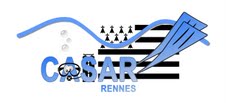 Club d’Activités SubAquatiques Rennais430 Chemin du Pré Namet	35000 RENNES	                  Site : www.casar.fr   Facebook : CASAR plongée Courriel : casar.infos@gmail.com    Association loi 1901 déclarée à la Préfecture de RennesAgrément Jeunesse et Sports N° 74 35 S 26Club affilié à la F.F.E.S.S.M. – N° 03 35 00131 photo obligatoire  pour tous les membres *Civilité   Mme     Mr    NOM :                                                 NOM :                                                 NOM :                                                 NOM :                                                Prénom	 :                     Prénom	 :                     Prénom	 :                     Date de naissance :                    Date de naissance :                    Lieu de naissance : :                          Lieu de naissance : :                          Lieu de naissance : :                          Département :                            Département :                            Département :                            Adresse	:  :                                                       Adresse	:  :                                                       Adresse	:  :                                                       Adresse	:  :                                                       Adresse	:  :                                                       Adresse	:  :                                                       Adresse	:  :                                                       Adresse	:  :                                                       Code postal  :                   Code postal  :                   Code postal  :                   Ville : :                             Ville : :                             Ville : :                             Ville : :                             Ville : :                             Téléphone  (Mobile) :                          Téléphone  (Mobile) :                          Téléphone  (Mobile) :                          Téléphone  (Mobile) :                          Téléphone (fixe) :                                Téléphone (fixe) :                                Téléphone (fixe) :                                Téléphone (fixe) :                                A écrire en majuscules : Email :                                       A écrire en majuscules : Email :                                       A écrire en majuscules : Email :                                       A écrire en majuscules : Email :                                       Profession :                                  Profession :                                  Profession :                                  Profession :                                  Activités piscine : Entrainement nage le dimanche à Bréquigny de 13h à 15h.Les entraînements formation (N1 à N4 et initiateur) ont lieu en alternance : une semaine le lundi soir à 20 heures à la piscine Bréquigny, la semaine suivante pour l’entraînement bouteille le lundi soir de 19h à 20h30 et 20h30 à 22h à la fosse de la piscine des Gayeulles. Les entraînements à l’apnée ont lieu de 19h à 20h30 et 20h30 à 22h à la fosse de la piscine des Gayeulles :  soit le                                                                  le mercredi ou	 le vendredi 	(1 seul jour possible)Activités piscine : Entrainement nage le dimanche à Bréquigny de 13h à 15h.Les entraînements formation (N1 à N4 et initiateur) ont lieu en alternance : une semaine le lundi soir à 20 heures à la piscine Bréquigny, la semaine suivante pour l’entraînement bouteille le lundi soir de 19h à 20h30 et 20h30 à 22h à la fosse de la piscine des Gayeulles. Les entraînements à l’apnée ont lieu de 19h à 20h30 et 20h30 à 22h à la fosse de la piscine des Gayeulles :  soit le                                                                  le mercredi ou	 le vendredi 	(1 seul jour possible)Activités piscine : Entrainement nage le dimanche à Bréquigny de 13h à 15h.Les entraînements formation (N1 à N4 et initiateur) ont lieu en alternance : une semaine le lundi soir à 20 heures à la piscine Bréquigny, la semaine suivante pour l’entraînement bouteille le lundi soir de 19h à 20h30 et 20h30 à 22h à la fosse de la piscine des Gayeulles. Les entraînements à l’apnée ont lieu de 19h à 20h30 et 20h30 à 22h à la fosse de la piscine des Gayeulles :  soit le                                                                  le mercredi ou	 le vendredi 	(1 seul jour possible)Activités piscine : Entrainement nage le dimanche à Bréquigny de 13h à 15h.Les entraînements formation (N1 à N4 et initiateur) ont lieu en alternance : une semaine le lundi soir à 20 heures à la piscine Bréquigny, la semaine suivante pour l’entraînement bouteille le lundi soir de 19h à 20h30 et 20h30 à 22h à la fosse de la piscine des Gayeulles. Les entraînements à l’apnée ont lieu de 19h à 20h30 et 20h30 à 22h à la fosse de la piscine des Gayeulles :  soit le                                                                  le mercredi ou	 le vendredi 	(1 seul jour possible)Activités piscine : Entrainement nage le dimanche à Bréquigny de 13h à 15h.Les entraînements formation (N1 à N4 et initiateur) ont lieu en alternance : une semaine le lundi soir à 20 heures à la piscine Bréquigny, la semaine suivante pour l’entraînement bouteille le lundi soir de 19h à 20h30 et 20h30 à 22h à la fosse de la piscine des Gayeulles. Les entraînements à l’apnée ont lieu de 19h à 20h30 et 20h30 à 22h à la fosse de la piscine des Gayeulles :  soit le                                                                  le mercredi ou	 le vendredi 	(1 seul jour possible)Activités piscine : Entrainement nage le dimanche à Bréquigny de 13h à 15h.Les entraînements formation (N1 à N4 et initiateur) ont lieu en alternance : une semaine le lundi soir à 20 heures à la piscine Bréquigny, la semaine suivante pour l’entraînement bouteille le lundi soir de 19h à 20h30 et 20h30 à 22h à la fosse de la piscine des Gayeulles. Les entraînements à l’apnée ont lieu de 19h à 20h30 et 20h30 à 22h à la fosse de la piscine des Gayeulles :  soit le                                                                  le mercredi ou	 le vendredi 	(1 seul jour possible)Activités piscine : Entrainement nage le dimanche à Bréquigny de 13h à 15h.Les entraînements formation (N1 à N4 et initiateur) ont lieu en alternance : une semaine le lundi soir à 20 heures à la piscine Bréquigny, la semaine suivante pour l’entraînement bouteille le lundi soir de 19h à 20h30 et 20h30 à 22h à la fosse de la piscine des Gayeulles. Les entraînements à l’apnée ont lieu de 19h à 20h30 et 20h30 à 22h à la fosse de la piscine des Gayeulles :  soit le                                                                  le mercredi ou	 le vendredi 	(1 seul jour possible)Activités piscine : Entrainement nage le dimanche à Bréquigny de 13h à 15h.Les entraînements formation (N1 à N4 et initiateur) ont lieu en alternance : une semaine le lundi soir à 20 heures à la piscine Bréquigny, la semaine suivante pour l’entraînement bouteille le lundi soir de 19h à 20h30 et 20h30 à 22h à la fosse de la piscine des Gayeulles. Les entraînements à l’apnée ont lieu de 19h à 20h30 et 20h30 à 22h à la fosse de la piscine des Gayeulles :  soit le                                                                  le mercredi ou	 le vendredi 	(1 seul jour possible)N° de licence :                                                                 Nombre de plongées en mer :          Votre niveau actuel : Scaphandre : Débutant    , Niveau 1  ,  Niveau 2	   ,  RIFAP  ,  Niveau 3     ,  Niveau 4      ,  Initiateur                              MF1    ,  MF2     ,  NITROX de Base      ,  NITROX Confirmé     ,  Autre     _ ___      Apnée : Apnéiste    ,  Apnéiste confirmé    ,  Apnéiste Expert  ,  Initiateur IE1    ,  Initiateur IE2    ,                          MEF1    ,        MEF2       ,  RIFAA     N° de licence :                                                                 Nombre de plongées en mer :          Votre niveau actuel : Scaphandre : Débutant    , Niveau 1  ,  Niveau 2	   ,  RIFAP  ,  Niveau 3     ,  Niveau 4      ,  Initiateur                              MF1    ,  MF2     ,  NITROX de Base      ,  NITROX Confirmé     ,  Autre     _ ___      Apnée : Apnéiste    ,  Apnéiste confirmé    ,  Apnéiste Expert  ,  Initiateur IE1    ,  Initiateur IE2    ,                          MEF1    ,        MEF2       ,  RIFAA     N° de licence :                                                                 Nombre de plongées en mer :          Votre niveau actuel : Scaphandre : Débutant    , Niveau 1  ,  Niveau 2	   ,  RIFAP  ,  Niveau 3     ,  Niveau 4      ,  Initiateur                              MF1    ,  MF2     ,  NITROX de Base      ,  NITROX Confirmé     ,  Autre     _ ___      Apnée : Apnéiste    ,  Apnéiste confirmé    ,  Apnéiste Expert  ,  Initiateur IE1    ,  Initiateur IE2    ,                          MEF1    ,        MEF2       ,  RIFAA     N° de licence :                                                                 Nombre de plongées en mer :          Votre niveau actuel : Scaphandre : Débutant    , Niveau 1  ,  Niveau 2	   ,  RIFAP  ,  Niveau 3     ,  Niveau 4      ,  Initiateur                              MF1    ,  MF2     ,  NITROX de Base      ,  NITROX Confirmé     ,  Autre     _ ___      Apnée : Apnéiste    ,  Apnéiste confirmé    ,  Apnéiste Expert  ,  Initiateur IE1    ,  Initiateur IE2    ,                          MEF1    ,        MEF2       ,  RIFAA     N° de licence :                                                                 Nombre de plongées en mer :          Votre niveau actuel : Scaphandre : Débutant    , Niveau 1  ,  Niveau 2	   ,  RIFAP  ,  Niveau 3     ,  Niveau 4      ,  Initiateur                              MF1    ,  MF2     ,  NITROX de Base      ,  NITROX Confirmé     ,  Autre     _ ___      Apnée : Apnéiste    ,  Apnéiste confirmé    ,  Apnéiste Expert  ,  Initiateur IE1    ,  Initiateur IE2    ,                          MEF1    ,        MEF2       ,  RIFAA     N° de licence :                                                                 Nombre de plongées en mer :          Votre niveau actuel : Scaphandre : Débutant    , Niveau 1  ,  Niveau 2	   ,  RIFAP  ,  Niveau 3     ,  Niveau 4      ,  Initiateur                              MF1    ,  MF2     ,  NITROX de Base      ,  NITROX Confirmé     ,  Autre     _ ___      Apnée : Apnéiste    ,  Apnéiste confirmé    ,  Apnéiste Expert  ,  Initiateur IE1    ,  Initiateur IE2    ,                          MEF1    ,        MEF2       ,  RIFAA     N° de licence :                                                                 Nombre de plongées en mer :          Votre niveau actuel : Scaphandre : Débutant    , Niveau 1  ,  Niveau 2	   ,  RIFAP  ,  Niveau 3     ,  Niveau 4      ,  Initiateur                              MF1    ,  MF2     ,  NITROX de Base      ,  NITROX Confirmé     ,  Autre     _ ___      Apnée : Apnéiste    ,  Apnéiste confirmé    ,  Apnéiste Expert  ,  Initiateur IE1    ,  Initiateur IE2    ,                          MEF1    ,        MEF2       ,  RIFAA     N° de licence :                                                                 Nombre de plongées en mer :          Votre niveau actuel : Scaphandre : Débutant    , Niveau 1  ,  Niveau 2	   ,  RIFAP  ,  Niveau 3     ,  Niveau 4      ,  Initiateur                              MF1    ,  MF2     ,  NITROX de Base      ,  NITROX Confirmé     ,  Autre     _ ___      Apnée : Apnéiste    ,  Apnéiste confirmé    ,  Apnéiste Expert  ,  Initiateur IE1    ,  Initiateur IE2    ,                          MEF1    ,        MEF2       ,  RIFAA     Formation : j’aimerais préparer : Clic sur la case de votre choix. 1er souhait : mettre 1dans la case adjacente,  2 pour le 2ème choix,…  (Pour toute préparation de diplôme, vous devez avoir acquis le précédent)Formation : j’aimerais préparer : Clic sur la case de votre choix. 1er souhait : mettre 1dans la case adjacente,  2 pour le 2ème choix,…  (Pour toute préparation de diplôme, vous devez avoir acquis le précédent)Formation : j’aimerais préparer : Clic sur la case de votre choix. 1er souhait : mettre 1dans la case adjacente,  2 pour le 2ème choix,…  (Pour toute préparation de diplôme, vous devez avoir acquis le précédent)Formation : j’aimerais préparer : Clic sur la case de votre choix. 1er souhait : mettre 1dans la case adjacente,  2 pour le 2ème choix,…  (Pour toute préparation de diplôme, vous devez avoir acquis le précédent)Formation : j’aimerais préparer : Clic sur la case de votre choix. 1er souhait : mettre 1dans la case adjacente,  2 pour le 2ème choix,…  (Pour toute préparation de diplôme, vous devez avoir acquis le précédent)Formation : j’aimerais préparer : Clic sur la case de votre choix. 1er souhait : mettre 1dans la case adjacente,  2 pour le 2ème choix,…  (Pour toute préparation de diplôme, vous devez avoir acquis le précédent)Formation : j’aimerais préparer : Clic sur la case de votre choix. 1er souhait : mettre 1dans la case adjacente,  2 pour le 2ème choix,…  (Pour toute préparation de diplôme, vous devez avoir acquis le précédent)Formation : j’aimerais préparer : Clic sur la case de votre choix. 1er souhait : mettre 1dans la case adjacente,  2 pour le 2ème choix,…  (Pour toute préparation de diplôme, vous devez avoir acquis le précédent)Formation Scaphandre souhaitée, coût inclus dans la cotisationNITROX : coût : + dépend du lieu des plongées et du coût de location du matériel    Nitrox de base         Nitrox confirméFormation Scaphandre souhaitée, coût inclus dans la cotisationNITROX : coût : + dépend du lieu des plongées et du coût de location du matériel    Nitrox de base         Nitrox confirméFormation Scaphandre souhaitée, coût inclus dans la cotisationNITROX : coût : + dépend du lieu des plongées et du coût de location du matériel    Nitrox de base         Nitrox confirméFormation Scaphandre souhaitée, coût inclus dans la cotisationNITROX : coût : + dépend du lieu des plongées et du coût de location du matériel    Nitrox de base         Nitrox confirméFormation Scaphandre souhaitée, coût inclus dans la cotisationNITROX : coût : + dépend du lieu des plongées et du coût de location du matériel    Nitrox de base         Nitrox confirméFormation Scaphandre souhaitée, coût inclus dans la cotisationNITROX : coût : + dépend du lieu des plongées et du coût de location du matériel    Nitrox de base         Nitrox confirméFormation Apnée souhaitée    Apnéiste   Apnéiste confirmé     Apnéiste Expert     Initiateur IE1    Initiateur IE2    MEF1          MEF2    RIFAA (obligatoire pour passage de niveau 3 et plus) coût dépendant du lieuFormation Apnée souhaitée    Apnéiste   Apnéiste confirmé     Apnéiste Expert     Initiateur IE1    Initiateur IE2    MEF1          MEF2    RIFAA (obligatoire pour passage de niveau 3 et plus) coût dépendant du lieuPermis :    TIV    ,  carte mer    ,  côtier    ,   hauturier     ,  CRR (VHF)      Permis :    TIV    ,  carte mer    ,  côtier    ,   hauturier     ,  CRR (VHF)      Permis :    TIV    ,  carte mer    ,  côtier    ,   hauturier     ,  CRR (VHF)      Permis :    TIV    ,  carte mer    ,  côtier    ,   hauturier     ,  CRR (VHF)      Permis :    TIV    ,  carte mer    ,  côtier    ,   hauturier     ,  CRR (VHF)      Permis :    TIV    ,  carte mer    ,  côtier    ,   hauturier     ,  CRR (VHF)      Permis :    TIV    ,  carte mer    ,  côtier    ,   hauturier     ,  CRR (VHF)      Permis :    TIV    ,  carte mer    ,  côtier    ,   hauturier     ,  CRR (VHF)      Cotisation  CASAR:   (âge minimum autorisé pour l’inscription 16 ans)Cotisation de base : (licence fédérale et redevances départementales incluses) :        190€       (La cotisation de base permet à tout adhérent l’accès à Bréquigny et les plongées à 16€)Cotisation membres actifs (encadrant/Conseil) : piscine et/ou mer (plongées comprises) :    190€        Réduction Adhérent spécifique ne pratiquant plus la plongée bouteille et ayant au moins 3 ans d’ancienneté CASAR (et accord du Conseil) permet l’accès à Bréquigny seulement :                 - 50€         Réduction Etudiant ou Lycéen (présentation carte étudiant) :                                                        - 50€        Forfait Perfectionnement ou formation :    Formation N 1 (plongées techniques CASAR comprises :)                                                                  + 80€                       Formation N 2, N 3, N 4 (plongées techniques CASAR comprises:)                                                + 190€        Perfectionnement Niveau 1, Niveau 2, Niveau 3, initiateur                                                             + 60€          Groupe Evolution mer (Perfectionnement apnée + Bouteille)                                                         + 60€      Groupe Apnée : (carte si brevet à 12€ non incluse)                                                                               + 0€      TOTAL : Sommer le montant des cases cochées                                 Total :      _ _    €                                              Cotisation  CASAR:   (âge minimum autorisé pour l’inscription 16 ans)Cotisation de base : (licence fédérale et redevances départementales incluses) :        190€       (La cotisation de base permet à tout adhérent l’accès à Bréquigny et les plongées à 16€)Cotisation membres actifs (encadrant/Conseil) : piscine et/ou mer (plongées comprises) :    190€        Réduction Adhérent spécifique ne pratiquant plus la plongée bouteille et ayant au moins 3 ans d’ancienneté CASAR (et accord du Conseil) permet l’accès à Bréquigny seulement :                 - 50€         Réduction Etudiant ou Lycéen (présentation carte étudiant) :                                                        - 50€        Forfait Perfectionnement ou formation :    Formation N 1 (plongées techniques CASAR comprises :)                                                                  + 80€                       Formation N 2, N 3, N 4 (plongées techniques CASAR comprises:)                                                + 190€        Perfectionnement Niveau 1, Niveau 2, Niveau 3, initiateur                                                             + 60€          Groupe Evolution mer (Perfectionnement apnée + Bouteille)                                                         + 60€      Groupe Apnée : (carte si brevet à 12€ non incluse)                                                                               + 0€      TOTAL : Sommer le montant des cases cochées                                 Total :      _ _    €                                              Cotisation  CASAR:   (âge minimum autorisé pour l’inscription 16 ans)Cotisation de base : (licence fédérale et redevances départementales incluses) :        190€       (La cotisation de base permet à tout adhérent l’accès à Bréquigny et les plongées à 16€)Cotisation membres actifs (encadrant/Conseil) : piscine et/ou mer (plongées comprises) :    190€        Réduction Adhérent spécifique ne pratiquant plus la plongée bouteille et ayant au moins 3 ans d’ancienneté CASAR (et accord du Conseil) permet l’accès à Bréquigny seulement :                 - 50€         Réduction Etudiant ou Lycéen (présentation carte étudiant) :                                                        - 50€        Forfait Perfectionnement ou formation :    Formation N 1 (plongées techniques CASAR comprises :)                                                                  + 80€                       Formation N 2, N 3, N 4 (plongées techniques CASAR comprises:)                                                + 190€        Perfectionnement Niveau 1, Niveau 2, Niveau 3, initiateur                                                             + 60€          Groupe Evolution mer (Perfectionnement apnée + Bouteille)                                                         + 60€      Groupe Apnée : (carte si brevet à 12€ non incluse)                                                                               + 0€      TOTAL : Sommer le montant des cases cochées                                 Total :      _ _    €                                              Cotisation  CASAR:   (âge minimum autorisé pour l’inscription 16 ans)Cotisation de base : (licence fédérale et redevances départementales incluses) :        190€       (La cotisation de base permet à tout adhérent l’accès à Bréquigny et les plongées à 16€)Cotisation membres actifs (encadrant/Conseil) : piscine et/ou mer (plongées comprises) :    190€        Réduction Adhérent spécifique ne pratiquant plus la plongée bouteille et ayant au moins 3 ans d’ancienneté CASAR (et accord du Conseil) permet l’accès à Bréquigny seulement :                 - 50€         Réduction Etudiant ou Lycéen (présentation carte étudiant) :                                                        - 50€        Forfait Perfectionnement ou formation :    Formation N 1 (plongées techniques CASAR comprises :)                                                                  + 80€                       Formation N 2, N 3, N 4 (plongées techniques CASAR comprises:)                                                + 190€        Perfectionnement Niveau 1, Niveau 2, Niveau 3, initiateur                                                             + 60€          Groupe Evolution mer (Perfectionnement apnée + Bouteille)                                                         + 60€      Groupe Apnée : (carte si brevet à 12€ non incluse)                                                                               + 0€      TOTAL : Sommer le montant des cases cochées                                 Total :      _ _    €                                              Cotisation  CASAR:   (âge minimum autorisé pour l’inscription 16 ans)Cotisation de base : (licence fédérale et redevances départementales incluses) :        190€       (La cotisation de base permet à tout adhérent l’accès à Bréquigny et les plongées à 16€)Cotisation membres actifs (encadrant/Conseil) : piscine et/ou mer (plongées comprises) :    190€        Réduction Adhérent spécifique ne pratiquant plus la plongée bouteille et ayant au moins 3 ans d’ancienneté CASAR (et accord du Conseil) permet l’accès à Bréquigny seulement :                 - 50€         Réduction Etudiant ou Lycéen (présentation carte étudiant) :                                                        - 50€        Forfait Perfectionnement ou formation :    Formation N 1 (plongées techniques CASAR comprises :)                                                                  + 80€                       Formation N 2, N 3, N 4 (plongées techniques CASAR comprises:)                                                + 190€        Perfectionnement Niveau 1, Niveau 2, Niveau 3, initiateur                                                             + 60€          Groupe Evolution mer (Perfectionnement apnée + Bouteille)                                                         + 60€      Groupe Apnée : (carte si brevet à 12€ non incluse)                                                                               + 0€      TOTAL : Sommer le montant des cases cochées                                 Total :      _ _    €                                              Cotisation  CASAR:   (âge minimum autorisé pour l’inscription 16 ans)Cotisation de base : (licence fédérale et redevances départementales incluses) :        190€       (La cotisation de base permet à tout adhérent l’accès à Bréquigny et les plongées à 16€)Cotisation membres actifs (encadrant/Conseil) : piscine et/ou mer (plongées comprises) :    190€        Réduction Adhérent spécifique ne pratiquant plus la plongée bouteille et ayant au moins 3 ans d’ancienneté CASAR (et accord du Conseil) permet l’accès à Bréquigny seulement :                 - 50€         Réduction Etudiant ou Lycéen (présentation carte étudiant) :                                                        - 50€        Forfait Perfectionnement ou formation :    Formation N 1 (plongées techniques CASAR comprises :)                                                                  + 80€                       Formation N 2, N 3, N 4 (plongées techniques CASAR comprises:)                                                + 190€        Perfectionnement Niveau 1, Niveau 2, Niveau 3, initiateur                                                             + 60€          Groupe Evolution mer (Perfectionnement apnée + Bouteille)                                                         + 60€      Groupe Apnée : (carte si brevet à 12€ non incluse)                                                                               + 0€      TOTAL : Sommer le montant des cases cochées                                 Total :      _ _    €                                              Cotisation  CASAR:   (âge minimum autorisé pour l’inscription 16 ans)Cotisation de base : (licence fédérale et redevances départementales incluses) :        190€       (La cotisation de base permet à tout adhérent l’accès à Bréquigny et les plongées à 16€)Cotisation membres actifs (encadrant/Conseil) : piscine et/ou mer (plongées comprises) :    190€        Réduction Adhérent spécifique ne pratiquant plus la plongée bouteille et ayant au moins 3 ans d’ancienneté CASAR (et accord du Conseil) permet l’accès à Bréquigny seulement :                 - 50€         Réduction Etudiant ou Lycéen (présentation carte étudiant) :                                                        - 50€        Forfait Perfectionnement ou formation :    Formation N 1 (plongées techniques CASAR comprises :)                                                                  + 80€                       Formation N 2, N 3, N 4 (plongées techniques CASAR comprises:)                                                + 190€        Perfectionnement Niveau 1, Niveau 2, Niveau 3, initiateur                                                             + 60€          Groupe Evolution mer (Perfectionnement apnée + Bouteille)                                                         + 60€      Groupe Apnée : (carte si brevet à 12€ non incluse)                                                                               + 0€      TOTAL : Sommer le montant des cases cochées                                 Total :      _ _    €                                              Plongées techniques de Novembre à juin de la saisonPlongée Exploration en milieu naturel de juin à Novembre de la saison Le coût des plongées est susceptible de varier en fonction de l’évolution des coûts de fonctionnement (carburants,….)Composition du dossierComposition du dossier1 photo d’identité pour tous les membres, collée sur la fiche d’inscription (inscrire votre nom au dos de la photo)Pour les nouveaux membres 1 photocopie du dernier diplôme de plongée obtenu,ou Pour les anciens membres 1 photocopie s’il s’agit d’un niveau obtenu la saison précédente.Certificat médical de non contre-indication à la plongée sous-marine en bouteille ou apnée : donner 1 Photocopie, (l’original doit être conservé pour être présentéL’assureur officiel de la Fédération Française d’Etudes et Sports Sous-Marins :Cabinet LAFONT  Tél. 04 68 35 22 26       www.cabinet-lafont.comL’assureur du CASAR :La MAIFTél : 02.99.84.84.84Après avoir pris connaissance des statuts du CASAR et de la réglementation en vigueur applicable à la plongée sous-marine, je sollicite mon inscription au CASAR.* Des photos pourront être prises lors des activités du club et sont susceptibles d’être utilisées pour illustrer les articles et informations du site, ET tout Adhérent peut prendre connaissance des données personnelles le concernant. * La simplification des procédures (communication entre adhérents, groupes, inscription aux activités) au sein du Casar est basée sur l’utilisation de votre adresse de messagerie.Je bénéficie d’une aide financière du dispositif « SORTIR » de l’APRAS      Je demande une attestation d’adhésion pour participation financière employeur ou CE      	Rennes, le	                                       		Signature   